U10 Kossuth KisLeopárdokSzent Efrém Kiskenguruk - Cívis KK U10 Kossuth KisLeopárdok 20-36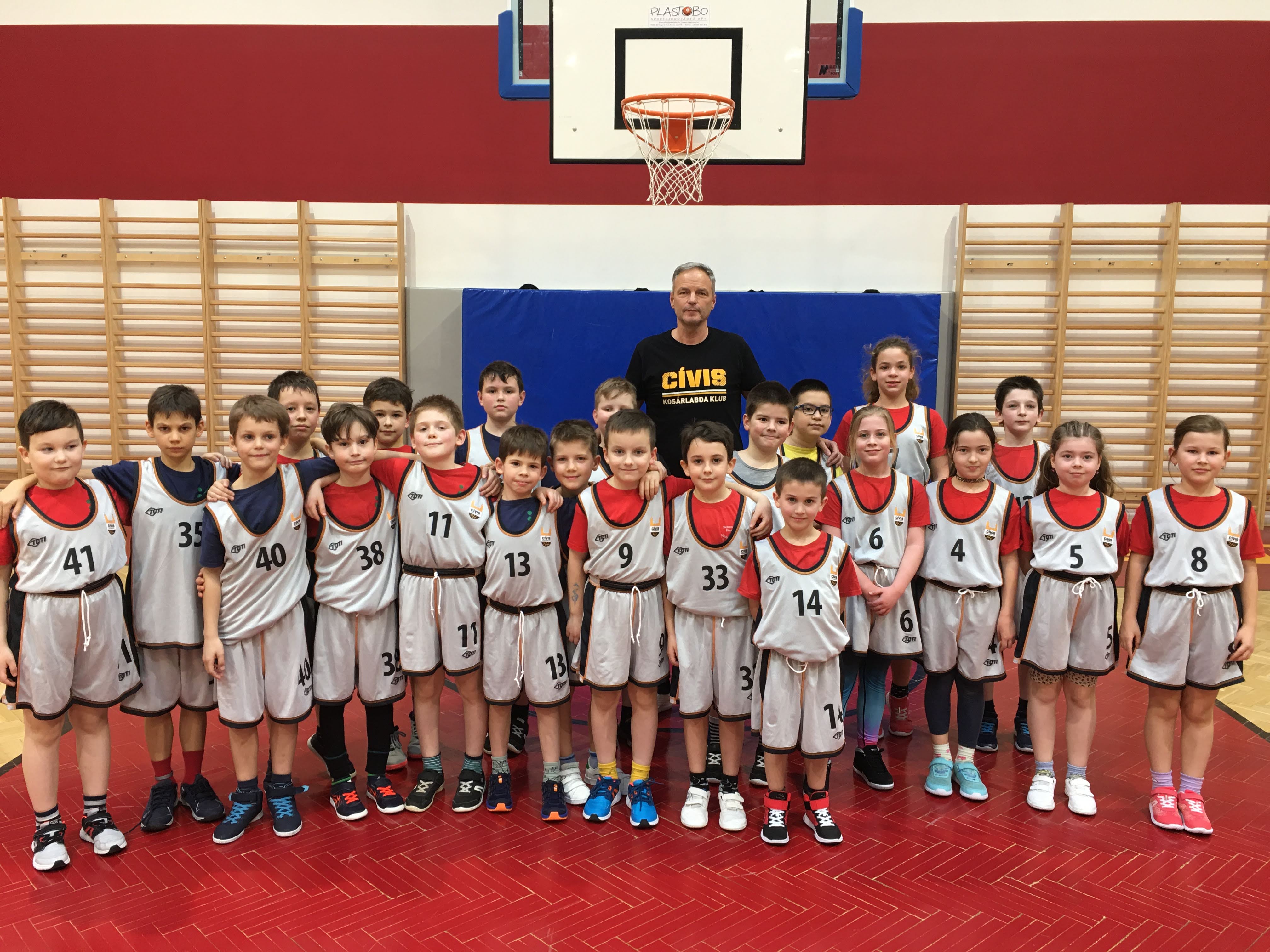 Szent Efrém Kiskenguruk - Cívis KK U10 Kossuth KisLeopárdok                26-38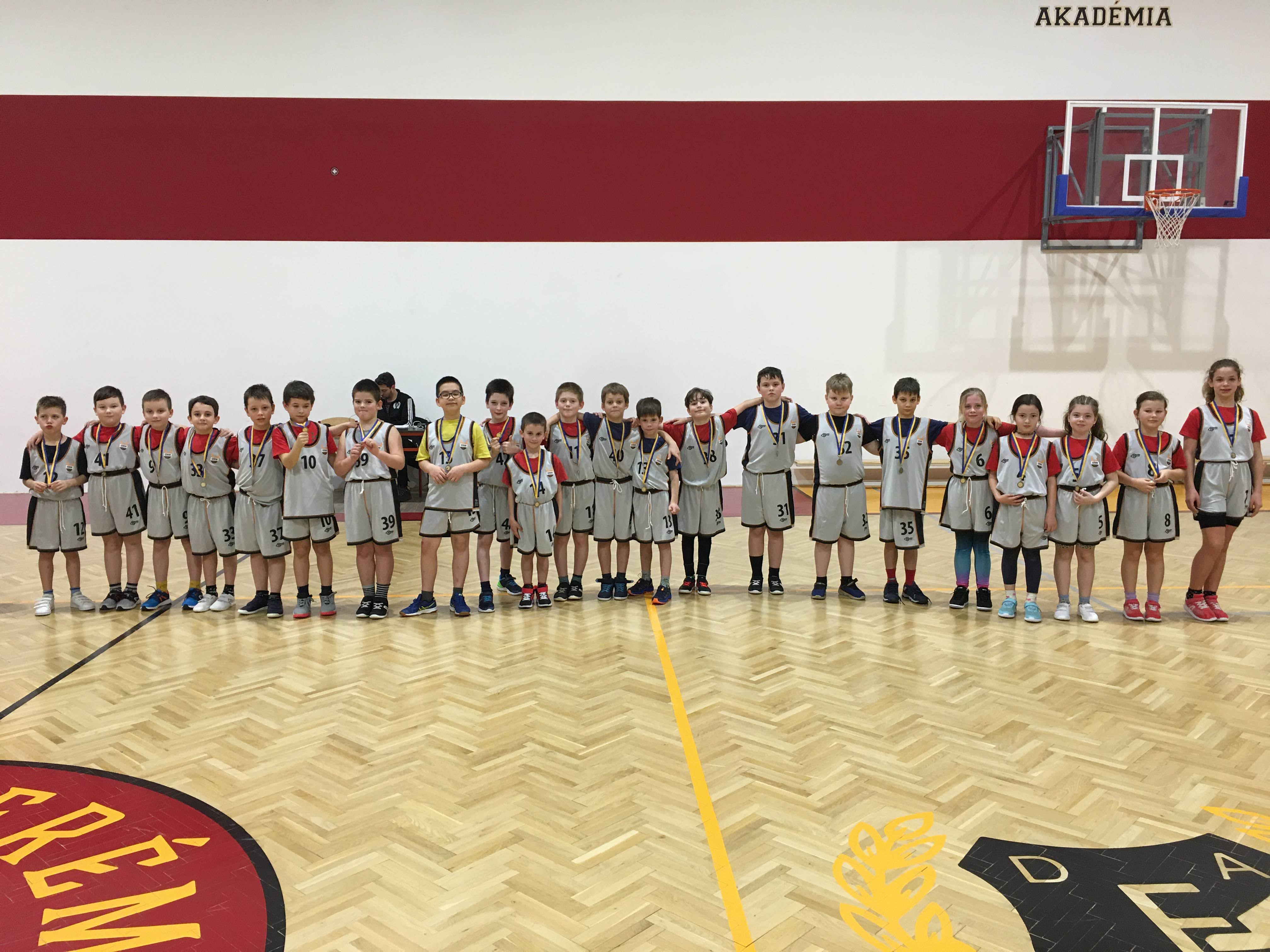 A két mérkőzés pontszerzői: Fintor D. 12, Rucz M 8, Herczeg R, Kovács B, Friss D. 6, Korhut M, Stefán Á, Gadóczi L, Ungár Z, Szürös Á. 4, Sopronyi A, Litvák J, Kiss B, Novák N, Novák N, Birtha K.2.